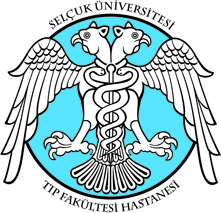 SELÇUK ÜNİVERSİTESİDoküman KoduEĞT-F-02SELÇUK ÜNİVERSİTESİYayın Tarihi02.04.2012TIP FAKÜLTESİ HASTANESİRevizyon No05YILLIK EĞİTİM PLANI FORMU - 2018Rev.Tarihi13.06.2016YILLIK EĞİTİM PLANI FORMU - 2018Sayfa No1/5Eğitim KonusuEğitim Amaç ve HedefiEğitim Aşamaları (Temel Eğitim ,İleri Düzey Eğitim ,Teorik Eğitim,Pratik Eğitim vb.)Eğitim YöntemiEğitim Tarihleri Saati ve Katılımcı GrupEğitim Tarihleri Saati ve Katılımcı GrupEğitim Tarihleri Saati ve Katılımcı GrupSüreEğitimci Eğitim YeriEğitim Etkinliği Değerlendirme Yöntemleri(ön-son test, gözlemler,anketle vb. )Eğitim için gerekli materyallerEğitim içeriği (genel başlıklar )Eğitim KonusuEğitim Amaç ve HedefiEğitim Aşamaları (Temel Eğitim ,İleri Düzey Eğitim ,Teorik Eğitim,Pratik Eğitim vb.)Eğitim YöntemiTarihSaatKatılımcı GrupSüreEğitimci Eğitim YeriEğitim Etkinliği Değerlendirme Yöntemleri(ön-son test, gözlemler,anketle vb. )Eğitim için gerekli materyallerEğitim içeriği (genel başlıklar )Hasta GüvenliğiHastaneye gelen her hastaya güvenli bir çevre  oluşturmak için alınan önlemleri tanımlamak ve  bakımın sürekliliğini sağlamakTeorik EğitimSözel Anlatım   Görsel Anlatım16.04.2018 17.04.2018 18.04.2018 19.04.201820.04.201814.00Tüm Çalışanlar30 dkH GAMZE DEMİRTEPEEğitim Birimi  ServislerGözlem   Soru-CevapBilgisayar Ve ProjeksiyonHasta Güvenliğini  Olumsuz Etkileyen FaktörlerGüvenlik RaporlamaKurumsal işleyişte ve güvenlik kültüründe aksayan yönleri tespit edip sistemde gerekli iyileştirmelerin yapılmasını ve hataların tekrarlanmamasına yönelik önlemlerin geliştirilmesini sağlamakTeorik Eğitim  Uygulamalı EğitimSözel Anlatım   Görsel Anlatım16.04.2018 17.04.2018 18.04.2018 19.04.201820.04.201814.30Tüm Çalışanlar15 dkH GAMZE DEMİRTEPEEğitim Birimi  ServislerGözlem   Soru-CevapBilgisayar Ve ProjeksiyonTibbi Hatalar Medikasyon HatalarıKimlik TanımlamaHastalara, tanı ve tedavi hizmeti verilirken hastaya ait kimlik bilgilerinin doğru tanımlanması ve kimlik doğrulanması yapılarak; doğru hastaya, doğru işlem ve doğru tedavi yapılmasını sağlamak.Teorik Eğitim  Uygulamalı EğitimSözel Anlatım   Görsel Anlatım16.04.2018 17.04.2018 18.04.2018 19.04.201820.04.201814.45Tüm Çalışanlar15 dkH GAMZE DEMİRTEPEEğitim Birimi  ServislerGözlem   Soru-CevapBilgisayar Ve ProjeksiyonHasta kimlik bilgilerinintanımlanması ve doğrulanmasıİlaç GüvenliğiHastanın ve çalışanın güvenliğini sağlamak, ülkede standardizasyonu sağlamaktır.Teorik EğitimSözel Anlatım   Görsel Anlatım16.04.2018 17.04.2018 18.04.2018 19.04.201820.04.201815.00Tüm Çalışanlar20 dkH GAMZE DEMİRTEPEEğitim Birimi  ServislerGözlem   Soru-CevapBilgisayar Ve Projeksiyonİlaç güvenliğinin sağlanmasıDüşmeDüşme riskfaktörlerinin belirlenmesi; düşme riskinin değerlendirilmesi ve risk düzeyine göre alınması gerekenönlemleri tanımlamakTeorik EğitimSözel Anlatım   Görsel Anlatım16.04.2018 17.04.2018 18.04.2018 19.04.201820.04.201815.20Tüm Çalışanlar15H GAMZE DEMİRTEPEEğitim Birimi  ServislerGözlem   Soru-CevapBilgisayar Ve ProjeksiyonHasta Düşmelerini Önleme  UygulamalariHasta TransferiTransfer işleminde doğru hastanın doğru yere  transferinin sağlanmasıTeorik Eğitim  Uygulamalı EğitimSözel Anlatım   Görsel Anlatım16.04.2018 17.04.2018 18.04.2018 19.04.201820.04.201815.45Tüm Çalışanlar15 dkH GAMZE DEMİRTEPEEğitim Birimi  ServislerGözlem   Soru-CevapBilgisayar Ve ProjeksiyonGüvenli Hasta TransferiGüvenli kan transfüzyonu Transfüzyon İşlemini Güvenli Bir Şekilde GerçekleştirmekTeorik Eğitim  Uygulamalı EğitimSözel Anlatım   Görsel Anlatım16.04.2018 17.04.2018 18.04.2018 19.04.201820.04.201816.00Tüm Çalışanlar30 dkH GAMZE DEMİRTEPEEğitim Birimi  ServislerGözlem   Soru-CevapBilgisayar Ve ProjeksiyonGüvenli kan transfüzyonuKod UygulamalarıOlay anında en kısa sürede yapılması gerekenler için ortak bir kurum anlayışı sağlamakTeorik Eğitim  Uygulamalı EğitimSözel Anlatım   Görsel Anlatım07.05.2018 08.05.201809.05.201810.05.201811.05.201809.00Tüm Çalışanlar20 dkH GAMZE DEMİRTEPEEğitim Birimi  ServislerGözlem   Soru-CevapBilgisayar Ve ProjeksiyonBeyaz Kod Mavi Kod Pembe KodOnamlarHastaya bilgi vermek, bu bilgiyi anlamasını sağlamak ve rızasını almakTeorik EğitimSözel Anlatım   Görsel Anlatım07.05.2018 08.05.201809.05.201810.05.201811.05.201809.20Tüm Çalışanlar30 dkH GAMZE DEMİRTEPEEğitim Birimi  ServislerGözlem   Soru-CevapBilgisayar Ve ProjeksiyonBilgilendirme Yapılacak Riskli Girişimsel İşlemlerTıbbi Cihaz GüvenliğiTıbbi cihazların bakım,  onarım, ölçme, ayar ve  kalibrasyonlarına yönelik  takibini yapmakTeorik EğitimSözel Anlatım   Görsel Anlatım07.05.2018 08.05.201809.05.201810.05.201811.05.201810.00Tüm Çalışanlar15 dkH GAMZE DEMİRTEPEEğitim Birimi  ServislerGözlem   Soru-CevapBilgisayar Ve ProjeksiyonTibbi Cihaz Güvenliğinin  SağlanmasiGüvenli Cerrahi UygulamalarıGüvenli Cerrahi Kontrolünü YapabilmekTeorik Eğitim  Uygulamalı EğitimSözel Anlatım   Görsel Anlatım07.05.2018 08.05.201809.05.201810.05.201811.05.201810.15Tüm Çalışanlar30 dkH GAMZE DEMİRTEPEEğitim Birimi  ServislerGözlem   Soru-CevapBilgisayar Ve ProjeksiyonCerrahi işlem güvenliğiMahremiyet- Bilgi MahremiyetiHasta Mahremiyetinin Korunmasını SağlamakTeorik Eğitim  Uygulamalı EğitimSözel Anlatım   Görsel Anlatım07.05.2018 08.05.201809.05.201810.05.201811.05.201810.45Tüm Çalışanlar15 dkH GAMZE DEMİRTEPEEğitim Birimi  ServislerGözlem   Soru-CevapBilgisayar Ve ProjeksiyonMahremiyet ve Tıbbi Gizliliğin KorunmasıÇalışan Görüş ve Önerilerinin BildirimiÇalışanların her türlü öneri ve şikayetlerini, hizmet kalitesini geliştirmek ve verimliliğini artırmak için değerlendirmeye almaktırTeorik EğitimSözel Anlatım   Görsel Anlatım07.05.2018 08.05.201809.05.201810.05.201811.05.201811.00Tüm Çalışanlar15 dkH GAMZE DEMİRTEPEEğitim Birimi  ServislerGözlem   Soru-CevapBilgisayar Ve ProjeksiyonÇalışan Görüş ve Önerilerinin Bildirimiİletişim- Hasta MemnuniyetiKarşılıklı Anlaşmanın SağlanmasıTeorik EğitimSözel Anlatım   Görsel Anlatım07.05.2018 08.05.201809.05.201810.05.201811.05.201813.00Tüm Çalışanlar30 dkH GAMZE DEMİRTEPEEğitim Birimi  ServislerGözlem   Soru-CevapBilgisayar Ve ProjeksiyonHasta ve Hasta Yakınları ile iletişimin AşamalarıAnne SütüAnne Sütünün Öneminin AnlaşılmasıTeorik Eğitim Uygulamalı Eğitim  Sözel Anlatım   Görsel Anlatım07.05.2018 08.05.201809.05.201810.05.201811.05.201813.30Tüm Çalışanlar30 dkH GAMZE DEMİRTEPEEğitim Birimi  ServislerGözlem   Soru-CevapBilgisayar Ve ProjeksiyonEmzirmeyi SürdürmekAtık YönetimiHastane ortamında oluşan atıkların özelliklerine göre kaynağında ayrı toplanarak, sağlığa zarar vermeyecek şekilde uzaklaştırılmasını sağlamak.Teorik Eğitim  Uygulamalı EğitimSözel Anlatım   Görsel Anlatım07.05.2018 08.05.201809.05.201810.05.201811.05.201814.00Tüm Çalışanlar30 dkH GAMZE DEMİRTEPEEğitim Birimi  ServislerGözlem   Soru-CevapBilgisayar Ve ProjeksiyonTibbi AtiklarZararlı AlışkanlıklarZararlı Alışkanlıklar Konusunda Farkındalık OluşturmakTeorik EğitimSözel Anlatım   Görsel Anlatım07.05.2018 08.05.201809.05.201810.05.201811.05.201814.30Tüm Çalışanlar15 dkH GAMZE DEMİRTEPEEğitim Birimi  ServislerGözlem   Soru-CevapBilgisayar Ve ProjeksiyonBağimlilik Nedir?Akılcı İlaç Yönetimi  Doğru ilaç kullanımı konusunda bilinçlendirilmekTeorik Eğitim  Uygulamalı EğitimSözel Anlatım   Görsel Anlatım07.05.2018 08.05.201809.05.201810.05.201811.05.201814.45Tüm Çalışanlar15 dkH GAMZE DEMİRTEPEEğitim Birimi  ServislerGözlem   Soru-CevapBilgisayar Ve ProjeksiyonAkılcı İlaç Kullanımında Sorumlu TaraflarDiyabetDiyabet Hakkında Bilgi Sahibi OlmakTeorik Eğitim  Uygulamalı EğitimSözel Anlatım   Görsel Anlatım07.05.2018 08.05.201809.05.201810.05.201811.05.201815.00Tüm Çalışanlar30 dkH GAMZE DEMİRTEPEEğitim Birimi  ServislerGözlem   Soru-CevapBilgisayar Ve ProjeksiyonDiyabetin en sık görülen belirtileri nelerdirNarkotik İlaç Yönetimi Narkotik ilaçların güvenli ve kontrollü olarak teslim alınması, saklanması, iadesi ve imhasının, hasta ve çalışan güvenliği ilkelerinden taviz verilmeden sağlanmasıdır.Teorik Eğitim  Uygulamalı EğitimSözel Anlatım   Görsel Anlatım07.05.2018 08.05.201809.05.201810.05.201811.05.201815.30Tüm Çalışanlar30 dkH GAMZE DEMİRTEPEEğitim Birimi  ServislerGözlem   Soru-CevapBilgisayar Ve ProjeksiyonReçetelerin Temin Edilmesiİlaçların Güvenli Transferiİlaçların servislere ulaşması veya servis içinde güvenli transferinin sağlanmasıTeorik EğitimSözel Anlatım   Görsel Anlatım07.05.2018 08.05.201809.05.201810.05.201811.05.201816.00Tüm Çalışanlar15 dkH GAMZE DEMİRTEPEEğitim Birimi  ServislerGözlem   Soru-CevapBilgisayar Ve ProjeksiyonSoğuk Zincir İlaçlar